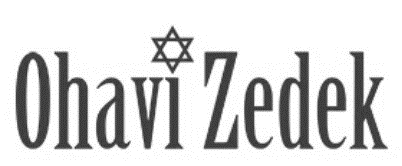  Honors and Torah Blessings - Shabbat Mincha B MitzvahB Mitzvah:Date: 							Parashah:HonorEnglish Name(s)Hebrew Name(s) where applicableCarry Scroll-------------------------------1st Aliyah2nd Aliyah-PARENTS3rd Aliyah  (Bar/Bat Mitzvah)Hagbah (lifting of Torah scroll)Gelilah (dressing of Torah scroll)Remarks from family members-------------------------------Closing ark at end of service-------------------------------